Multiplying Ministry and Mission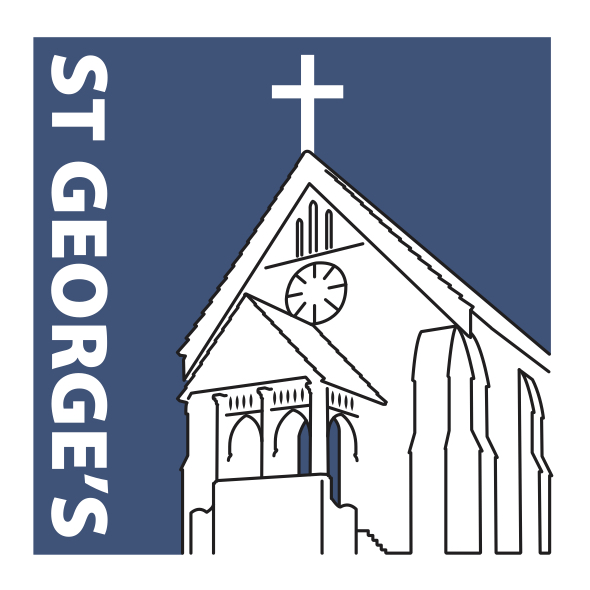 Application FormIntroductionA ministry apprenticeship is a two-year program which seeks to grow disciples of Christ who will make and mature other disciples of all nations. It’ll seek to grow leaders who will continue to prayerfully proclaim the gospel to people in increasing measures. We desire for all to grow in their character, conviction and competencies. This will be achieved through formal instruction alongside on-the-job training and reflection. Application ProcessStep 1: Complete application form. Step 2: Attain 3 references from a minister, peer and someone who has been under your leadership (and an additional one if you have a spouse). Step 3: Panel interview. Step 4: Decision from Parish Council and Staff. Step 5: Prepare and plan for ministry apprenticing.  QuestionnaireBackground Name:Address:Mobile:Email:Date of Birth:Conversation Date:Marital Status:Social Media Accounts:What was your family background and relationships like? How did you become Christian? What are your spiritual habits like? How have you grown in your walk with Christ? What’s a sin that you’ve struggled with and how did you seek to overcome it? What reputation do you have before non-Christians? Can you be accused of abuse by anyone? Has there been any form of sexual immorality in your life?Is there anything that can affect your public reputation as a minister of the gospel? TheologyWhat is the gospel?How would you describe your faith and convictions? How has the Bible changed your view and actions about something? What part of the Bible has been impactful for you? Why?Apart from the Bible, what’s another book that has been theologically impactful for you? What do you think about predestination?What do you think about complementarianism? What is your view of the Scriptures?What’s your philosophy of ministry and mission? What’s our role is saving the lost? Work and Ministry ExperienceWhat’s a job that you hate doing? What’s a job that you love doing? What are your interests? What are your gifts? What are your weaknesses?What are you doing now to share the gospel? Who have you brought to Christ with God’s help? When has someone critiqued you? How did you feel? How did you respond? Who have you ministered to? What was difficult? What was positive? How are they going now? What ministries have you led? What was difficult? What was positive? How are the ministries going now? What ministries have you started and how did they go? What have you learnt about yourself whilst ministering? Have you had a conflict with someone? How did you seek to resolve this? What training and courses have you completed? Who are your role models in ministry? Why? What are you hoping to do in the future? Why do you want to do an apprenticeship? Are you suited to ministry? Why? How would you feel if someone told you that you aren’t suitable for vocational ministry? What will you do?  HealthHow would you describe your health? What illnesses do you have?How do you rest? Are you addicted to any substances? How are you dealing with this? What are your financial considerations and situation? Employer or ChurchDate and DurationTitleResponsibilities